МИНИСТЕРСТВО ТРАНСПОРТА РОССИЙСКОЙ ФЕДЕРАЦИИФЕДЕРАЛЬНОЕ АГЕНТСТВО ЖЕЛЕЗНОДОРОЖНОГО ТРАНСПОРТАФИЛИАЛ ФЕДЕРАЛЬНОГОГО СУДАРСТВЕННОГО БЮДЖЕТНОГО ОБРАЗОВАТЕЛЬНОГО УЧРЕЖДЕНИЯ ВЫСШЕГО ОБРАЗОВАНИЯ«САМАРСКИЙ ГОСУДАРСТВЕННЫЙ УНИВЕРСИТЕТ ПУТЕЙ СООБЩЕНИЯ» в г. АлатыреМЕТОДИЧЕСКИЕ рекомендациипо   проведению интеллектуальной игры «Где логика?» для студентов по специальности 23.02.01Организация и управление движением на транспорте(железнодорожном)Разработчик: Здюмаева О.И. преподавательфилиала СамГУПСв г.АлатыреЦель: повышение уровня коммуникабельности студентов, сплочение коллектива.Задачи:Закрепить представления студентов о видах игровой и анимационной деятельности.Формировать у студентов мотивацию к профессиональному общению, стимулировать познавательный интерес студентов.Стимулировать желание проявлять инициативу, отстаивать свою точку зрения. Закреплять навыки работы в коллективе.Развивать ассоциативное мышление, общую эрудицию студентов.Тренировать профессионально особенности внимания, наблюдательности.Оборудование: компьютер, музыкальные колонки, мультимедийный проектор, экран, презентация Microsoft Power Point, столы и стулья по количеству участников, столы и стулья для жюри, протоколы для жюри, карандаши, ручки. ХОД ИГРЫ:Ведущий : Здравствуйте дорогие друзья! Я рада приветствовать вас всех в нашем шоу «Где логика?». Известные вам логические операции, такие, как классификация, анализ . Умение правильно рассуждать и делать правильные выводы требуется человеку на протяжении всего его существования. Именно логика позволяет принимать верные решения в самых разных ситуациях. Сегодня мы попробуем проверить ваши умения логически мыслить и принимать правильные решения в ходе работы над некоторыми вопросами по правилам технической эксплуатации. И мы приветствуем наши команды. (Объявляется название каждой команды и ее участники).

1 раунд «НАЙДИ ОБЩЕЕ»Ведущий : И у нас I раунд, который называется «Найди общее».  Правила первого раунда: на экране высвечивается три картинки, задача участников связать логически между собой эти картинки. Кто первый нажимает кнопку и подает сигнал, тот и получает право ответить. Команда зарабатывает 1 балл за выигранный раунд, а не за каждое задание. Правила понятны? Тогда начинаем!
 

ОТВЕТ: неисправности стрелочного перевода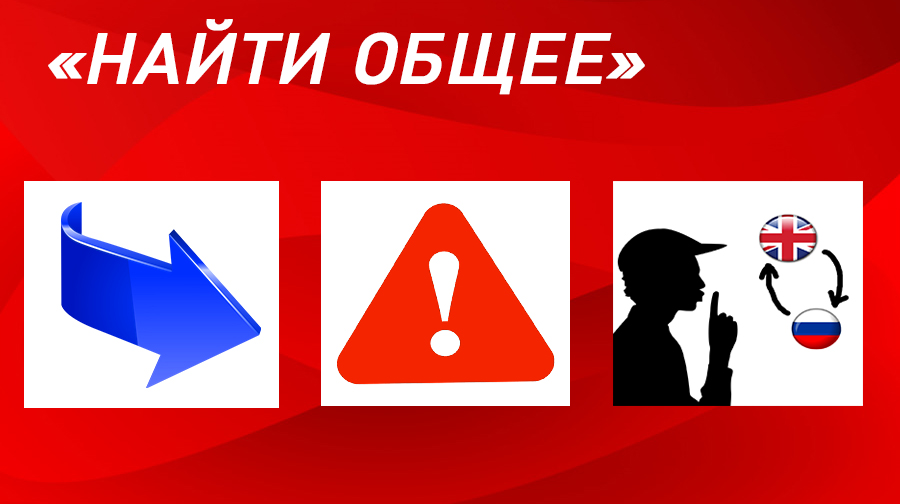 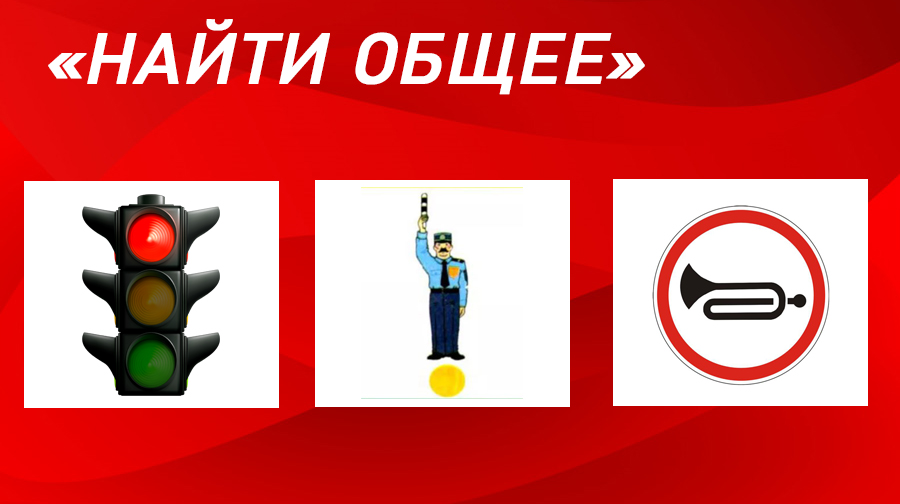 ОТВЕТ: сигнал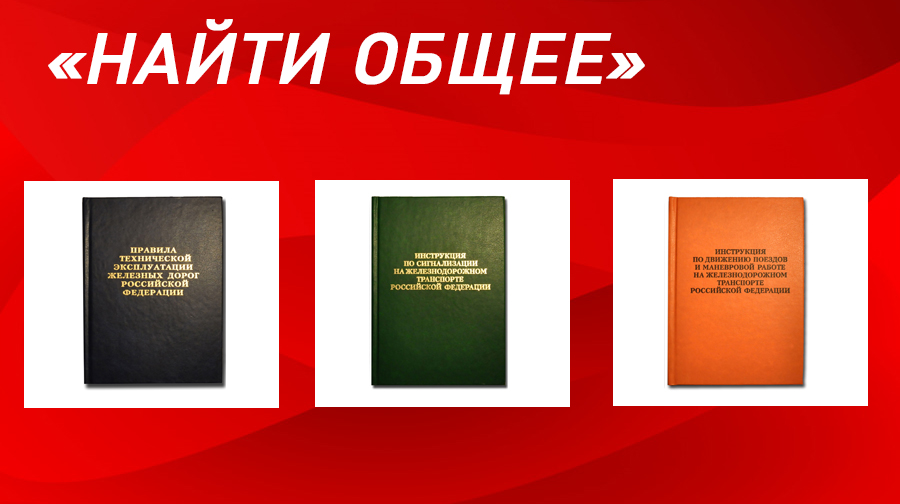 ОТВЕТ: Правила  ПТЭ2 ЭТАП «Бой с тенью»А у нас II раунд под названием «Бой с тенью»Правила II раунда: на экране высвечиваются силуэты или очертания предметов. Те, кто первыми используют колокольчик, будет озвучивать свои догадки по спрятанному предмету. Всё понятно? Поехали!\
ОТВЕТ: Правила технической эксплуатации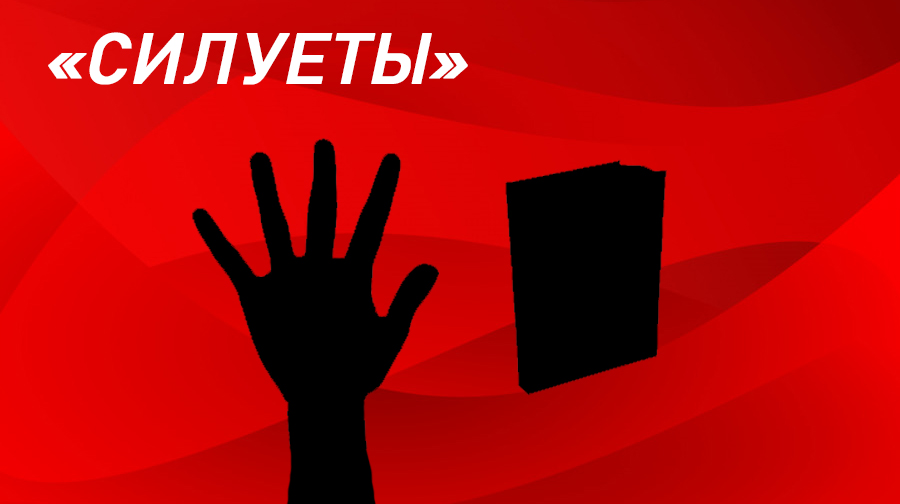 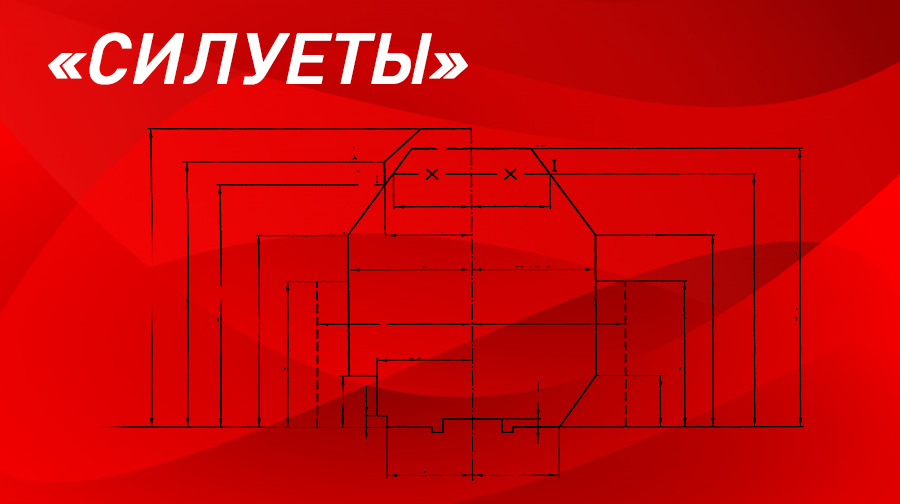 ОТВЕТ: Габарит 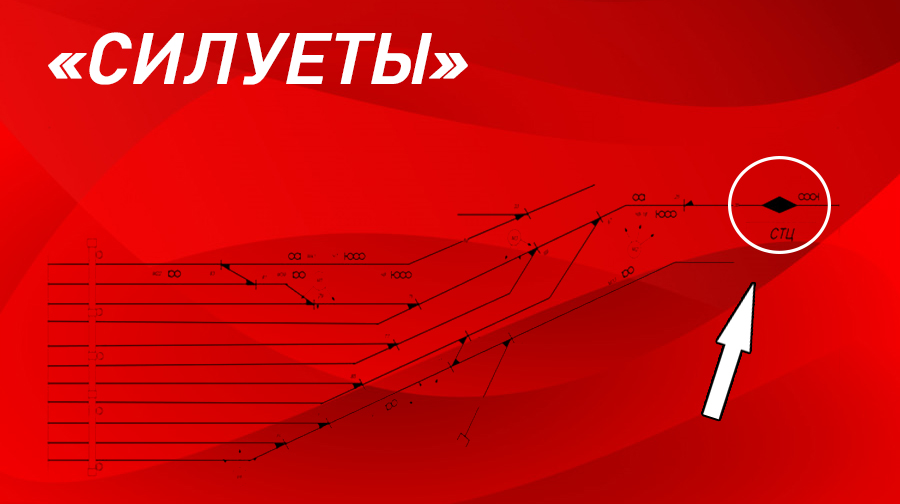 ОТВЕТ: Сортировочная горка3 ЭТАП «УГАДАТЬ ФРАЗУ ПО КАРТИНКЕ»На этом этапе участники должны угадать фразу по картинке. Балл получает команда, давшая больше правильных ответов на этом этапе. 
Ответ снизу:

-------------------------------------------------------------------------------------------------------

 
Ответ снизу: 
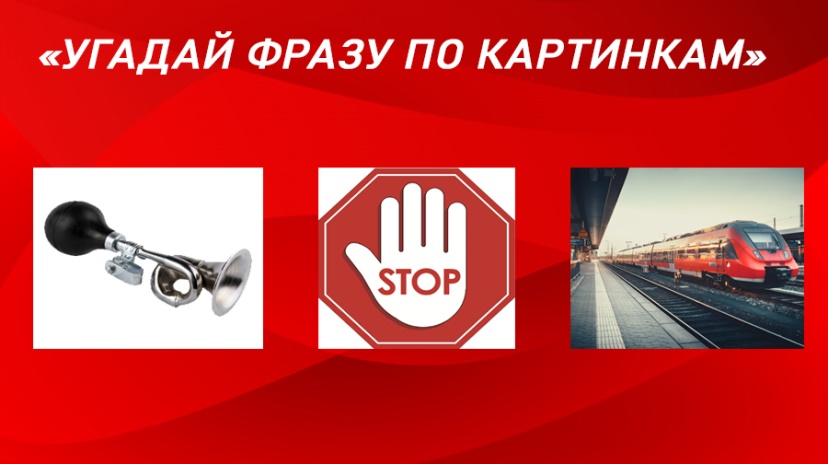 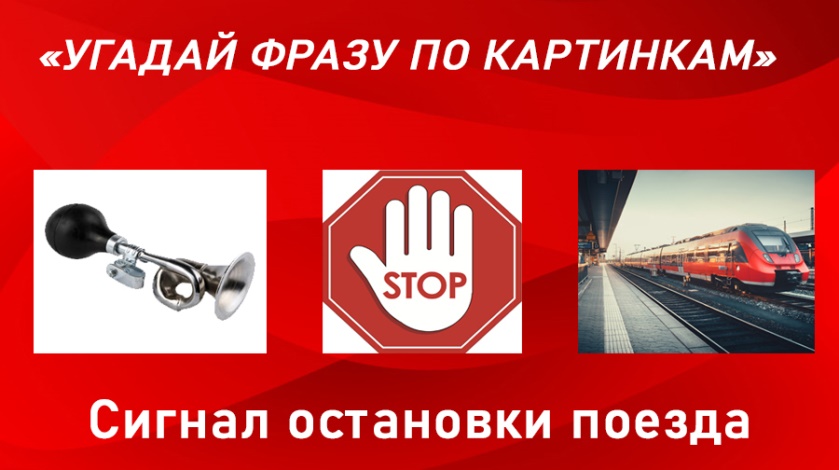 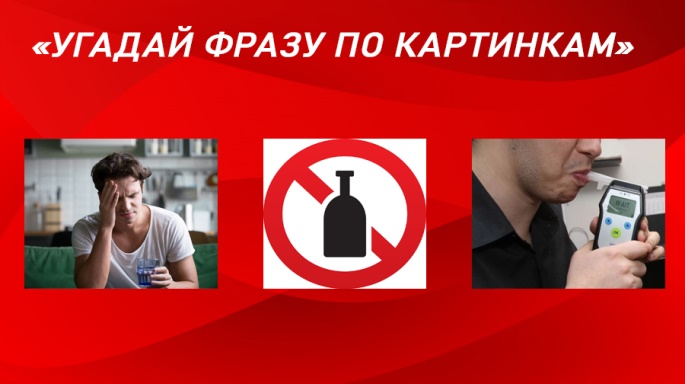 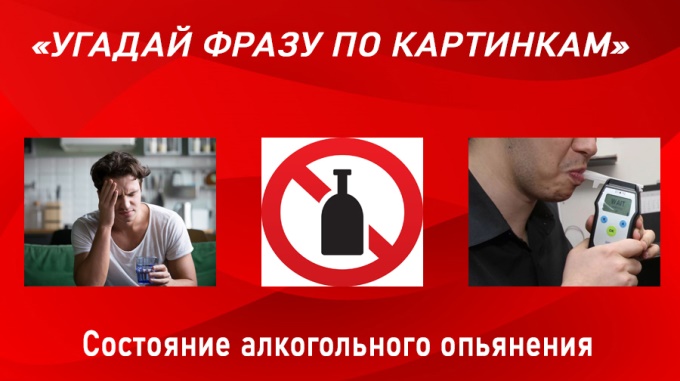 4  ЭТАП «ФОРМУЛА ВСЕГО».	На экране появляются картинки со знаком сложения между ними. Команда должна понять идеи двух картинок и дать ассоциативный результат их сложения. Балл получает команда, давшая больше правильных ответов на этом этапе.
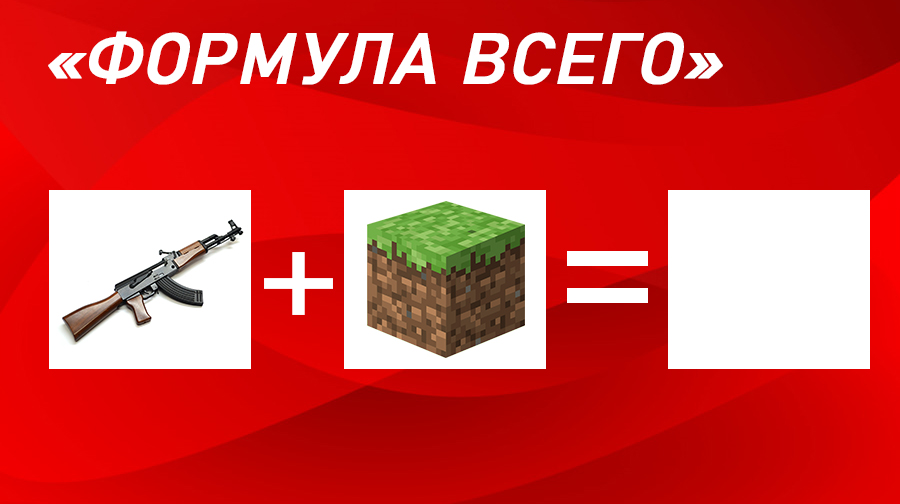 ОТВЕТ: Автоматическая блокировка

ОТВЕТ: Полуавтоматическая блокировка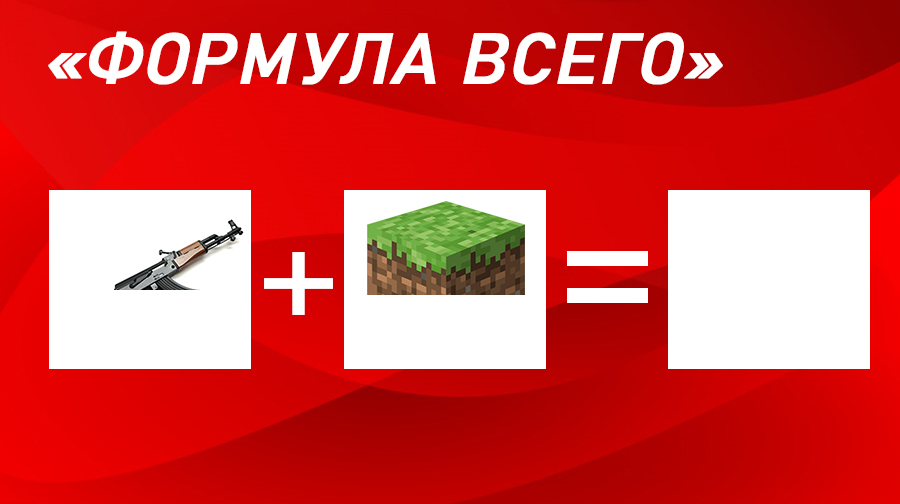 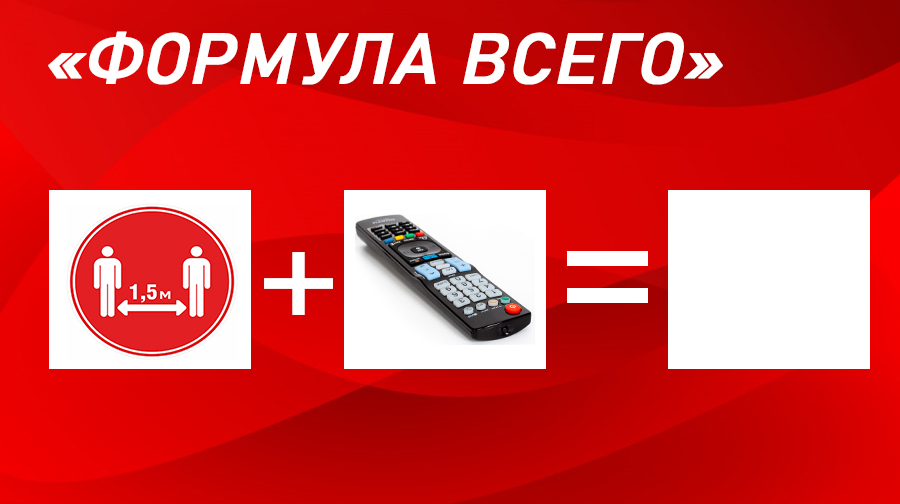 ОТВЕТ: Дистанционное управление
5 ЭТАП «Четвертый элемент».На экран выводится 4 изображения ,из которых изначально видны 2. Если команды не могут дать правильный ответ по двум картинкам, то на экране выводится 3 изображение, в качестве подсказки. 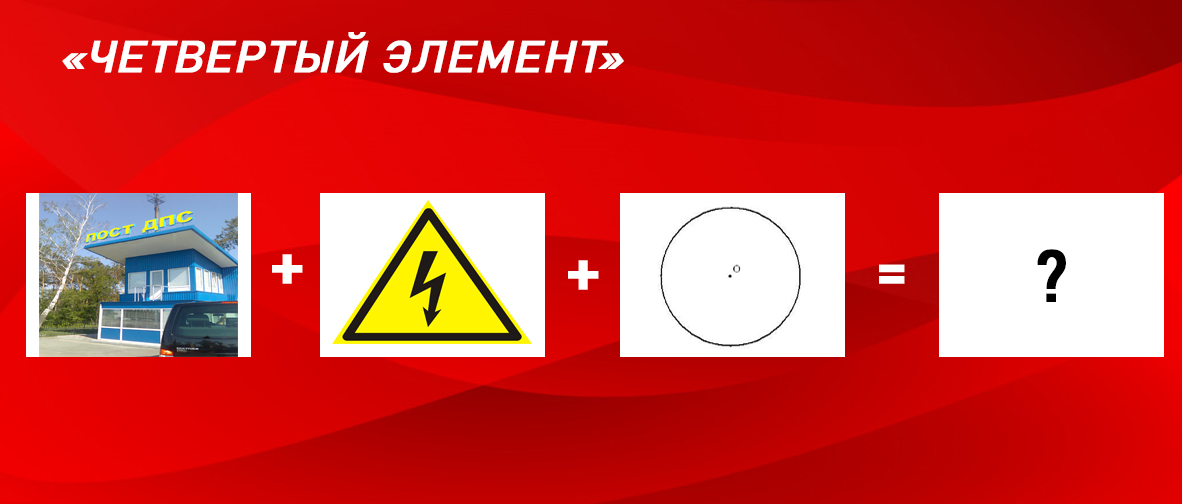 ОТВЕТ: Пост электронной централизации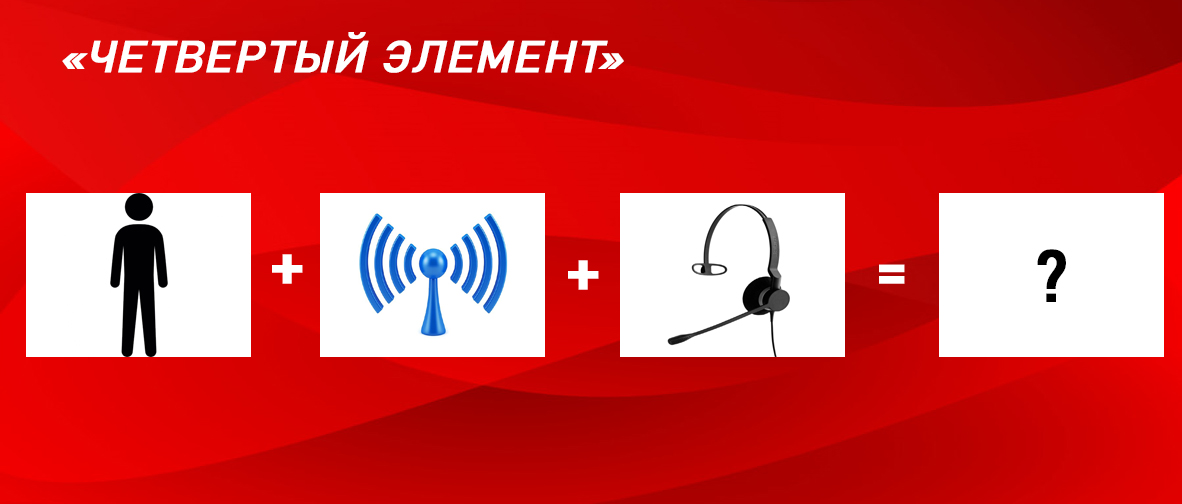 ОТВЕТ: Диспетчерская связь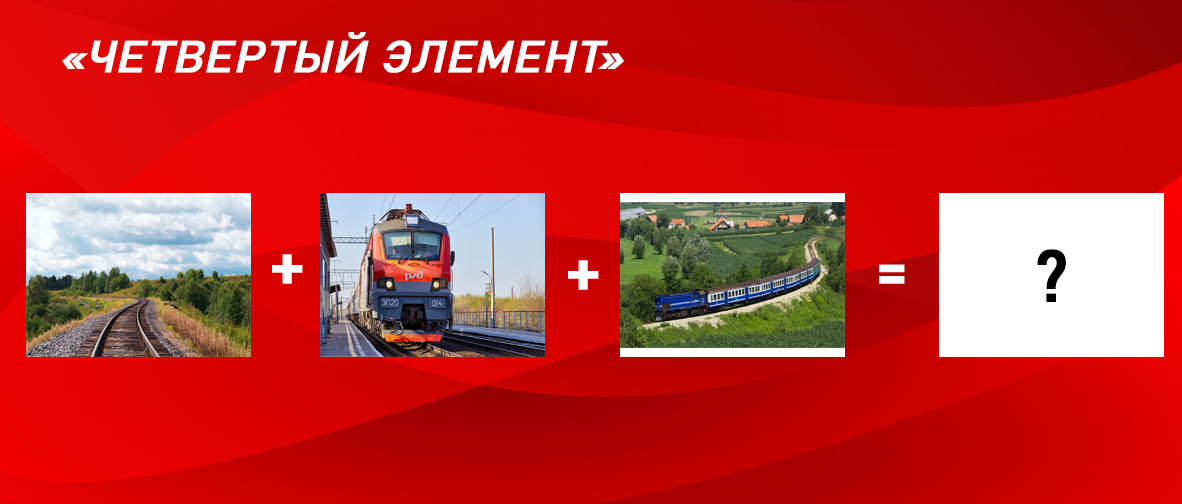 ОТВЕТ: Железнодорожный подвижной составБалл получает команда, давшая больше правильных ответов на этом этапе.6 ЭТАП «Чего не хватает?».Правила VI раунда: на экране высвечивается картинка, на которой не хватает какого-то элемента. Вам найти недостающий элемент и назвать его. В этом раунде 1 балл начисляется за каждый правильный ответ, а не за раунд. Поехали!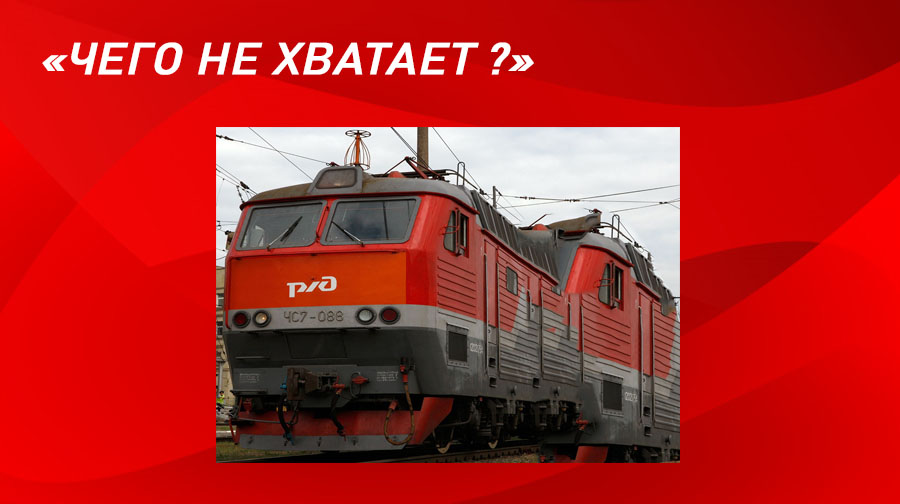 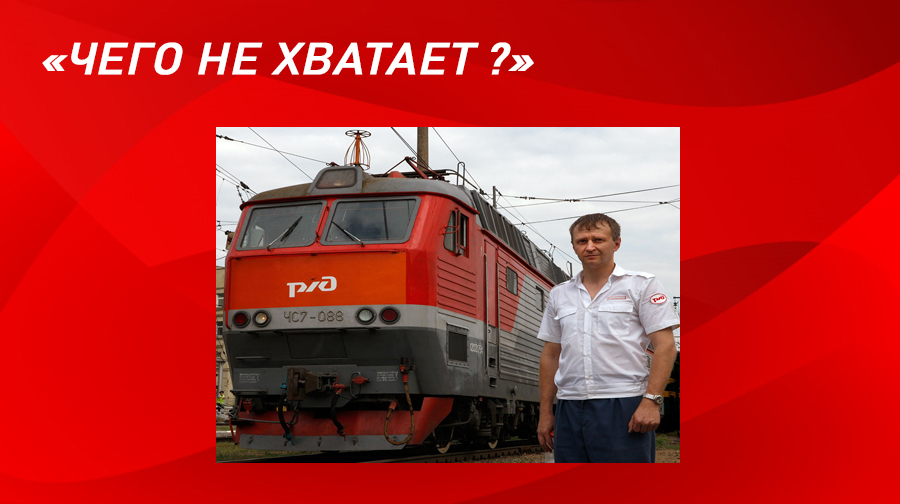 ОТВЕТ: НЕ ХВАТАЕТ ЛОКОМОТИВЩИКА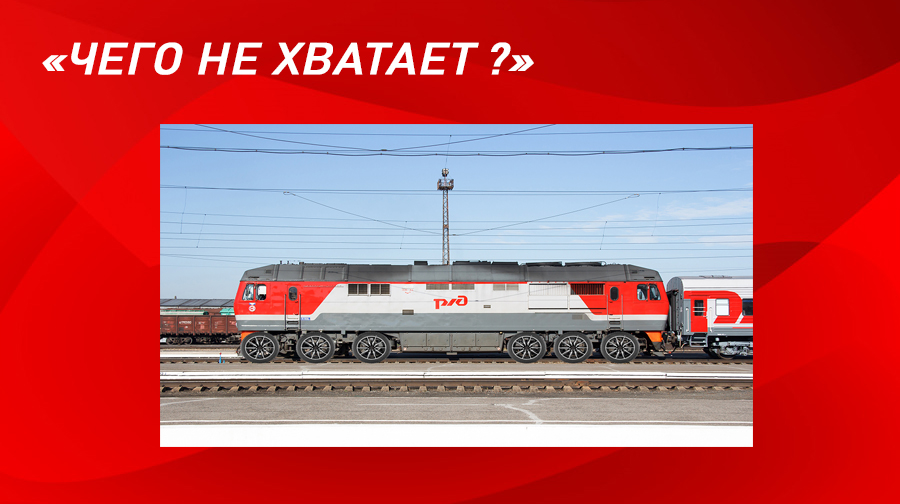  ОТВЕТ: не хватает колёсной пары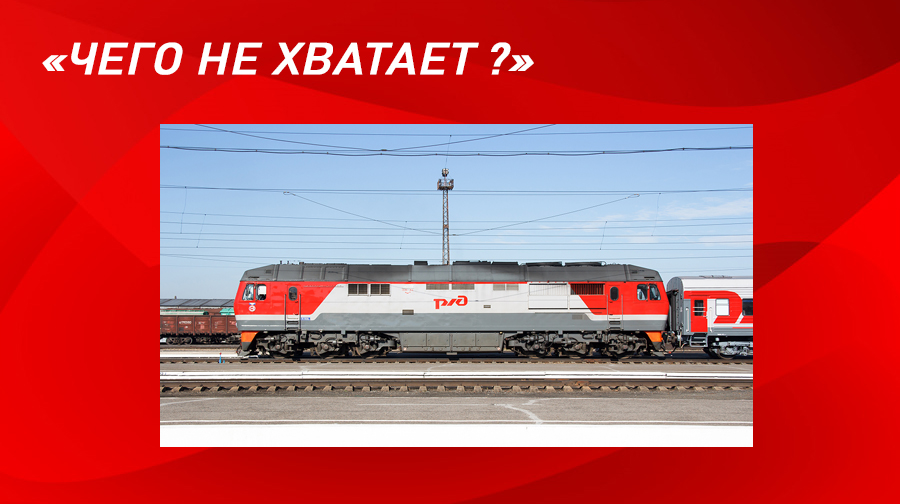 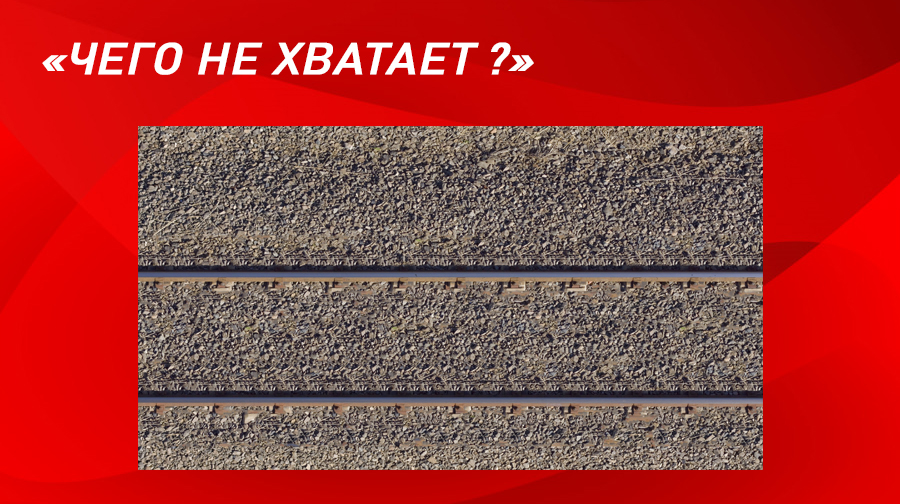 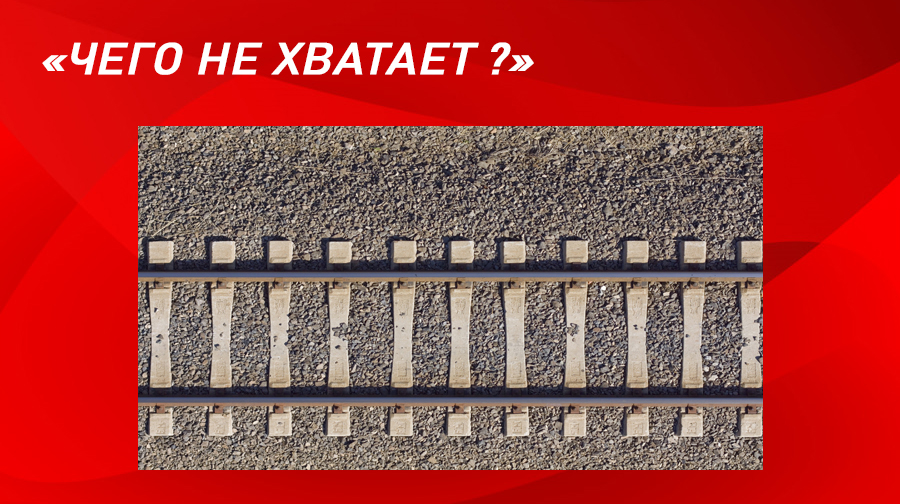 ОТВЕТ: Не хватает шпал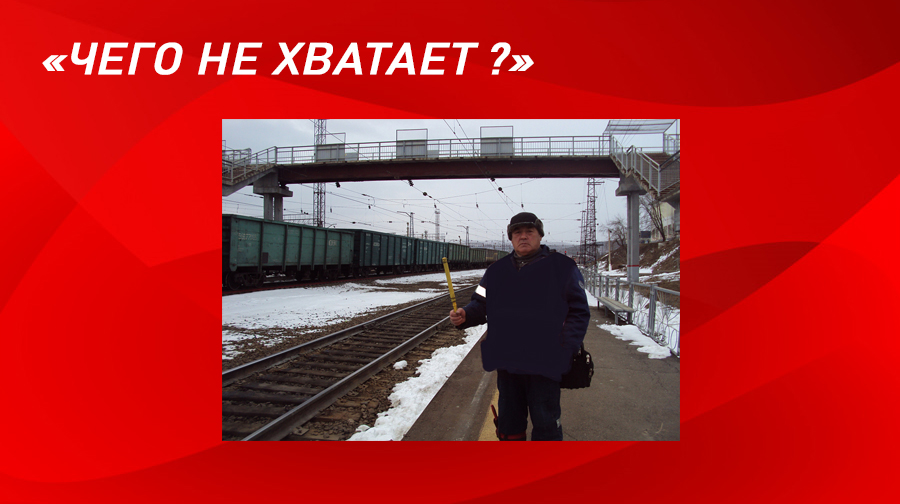  ОТВЕТ: не хватает формы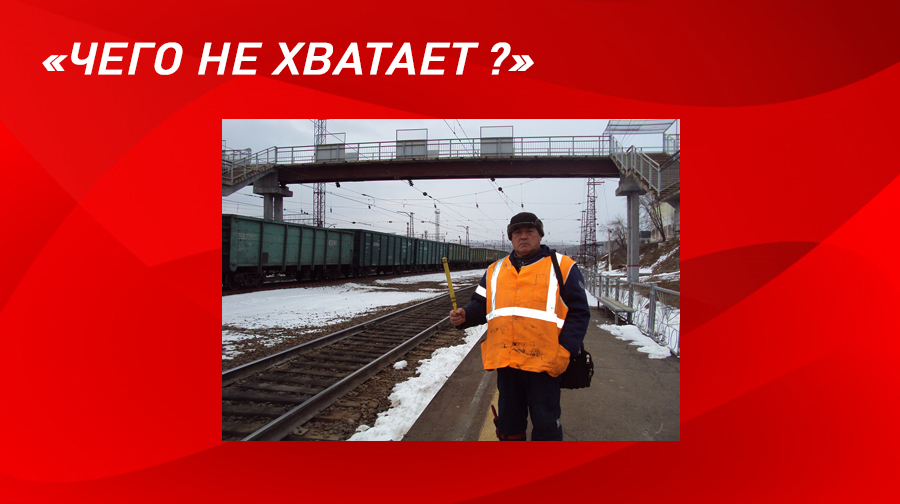 Балл получает команда, давшая больше правильных ответов на этом этапе.ДОПОЛНИТЕЛЬНЫЙ РАУНД «БЛИЦБУСЫ»
Даётся ребус, кто первый отвечает правильно - получает балл!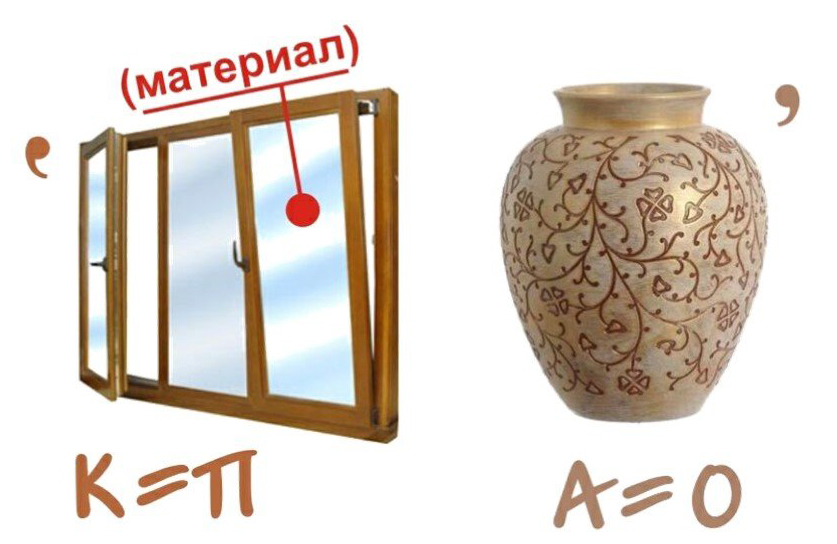 Ответ: ТЕПЛОВОЗ




Ответ: СВЕТОФОР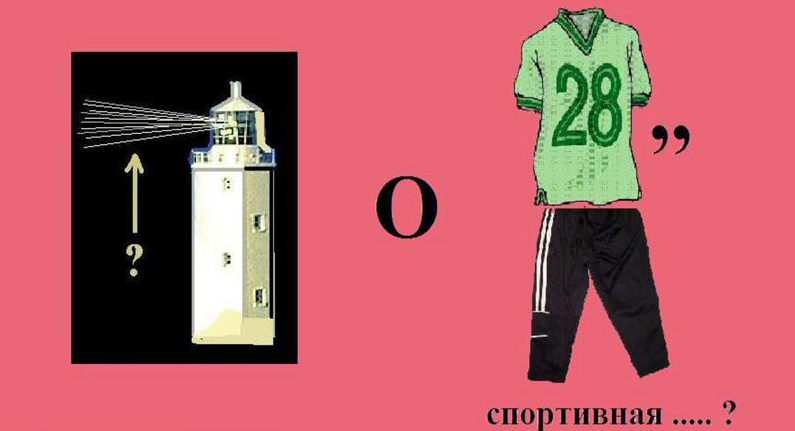 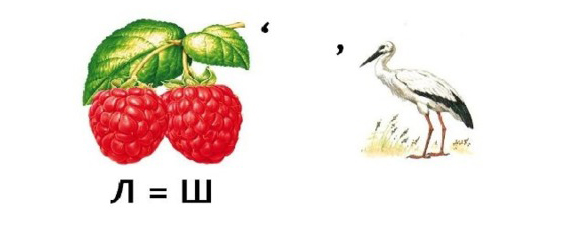 Ответ: МАШИНИСТ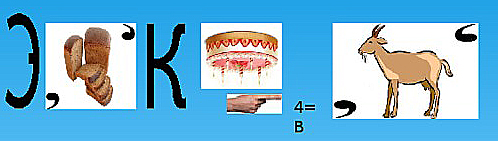 Ответ: ЭЛЕКТРОВОЗ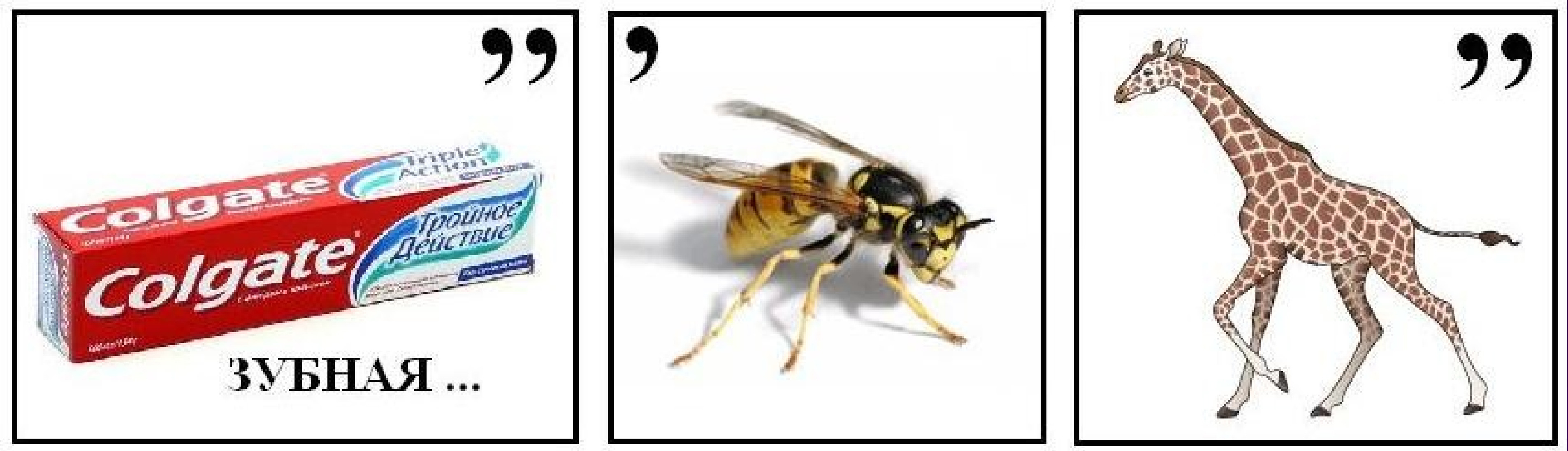 Ответ: ПАССАЖИР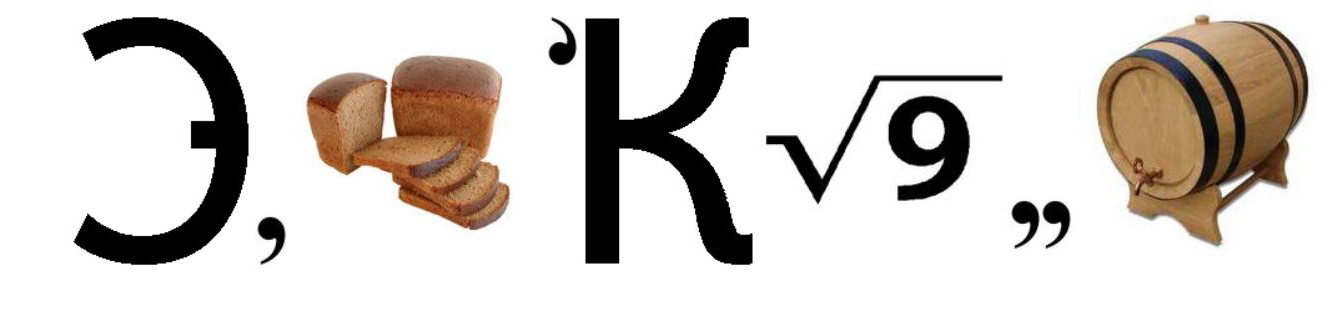 
ЭЛЕКТРИЧКА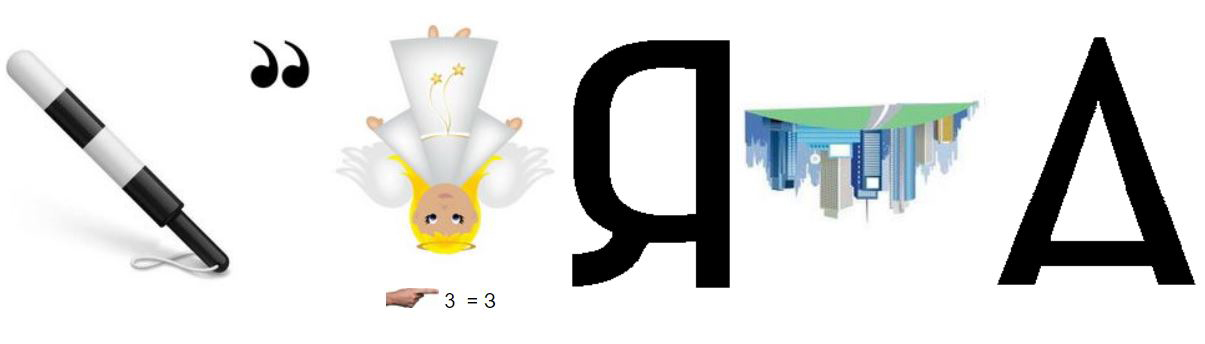 Ответ: ЖЕЛЕЗНАЯ ДОРОГА


Ответ: АВТОБЛОКИРОВКА


Ответ: ПОЕЗД СТРИЖ
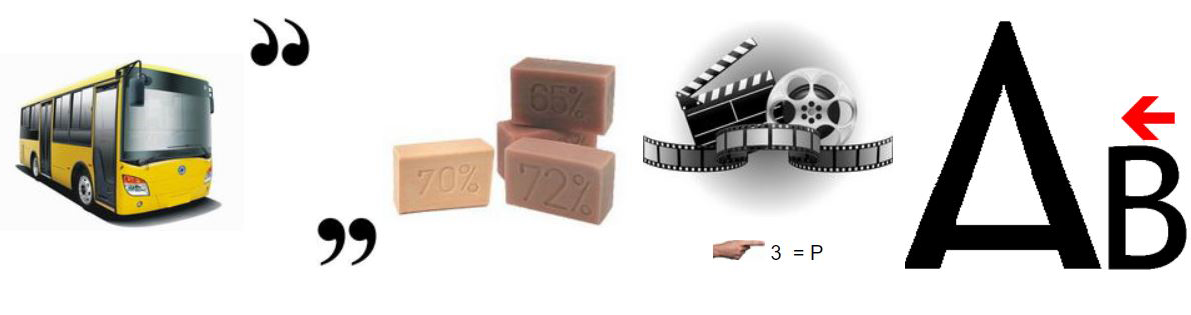 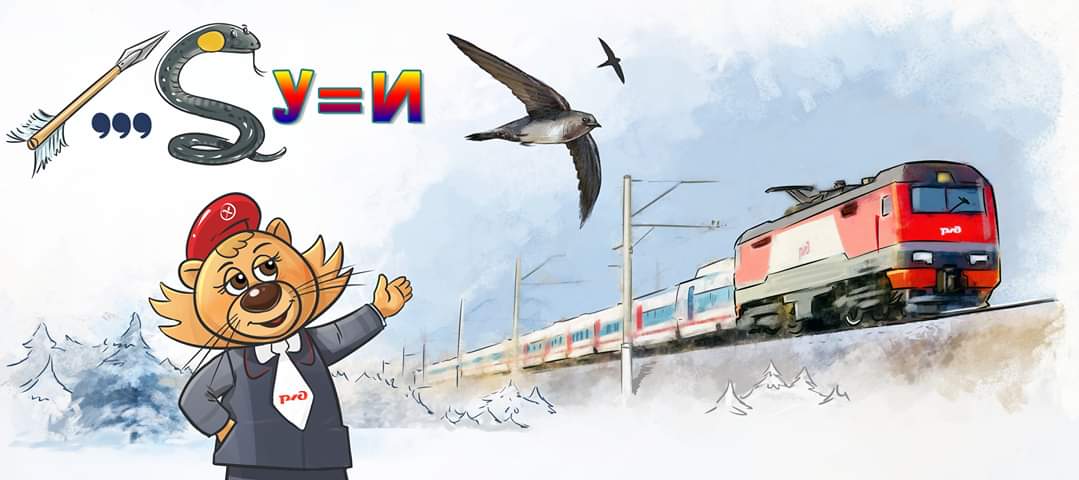 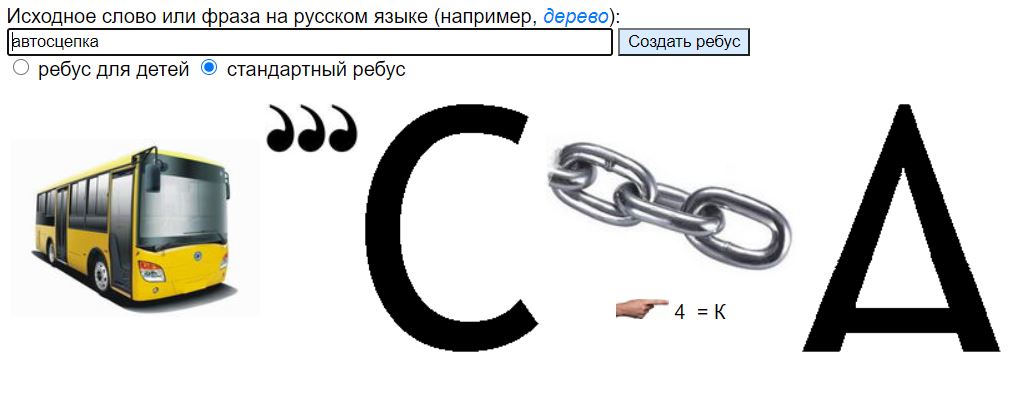 Ответ: АВТОСЦЕПКАЗАКЛЮЧЕНИЕПосле всех этапов жюри подсчитывает количество очков и выявляет победителя,  оглашая результат в очках.